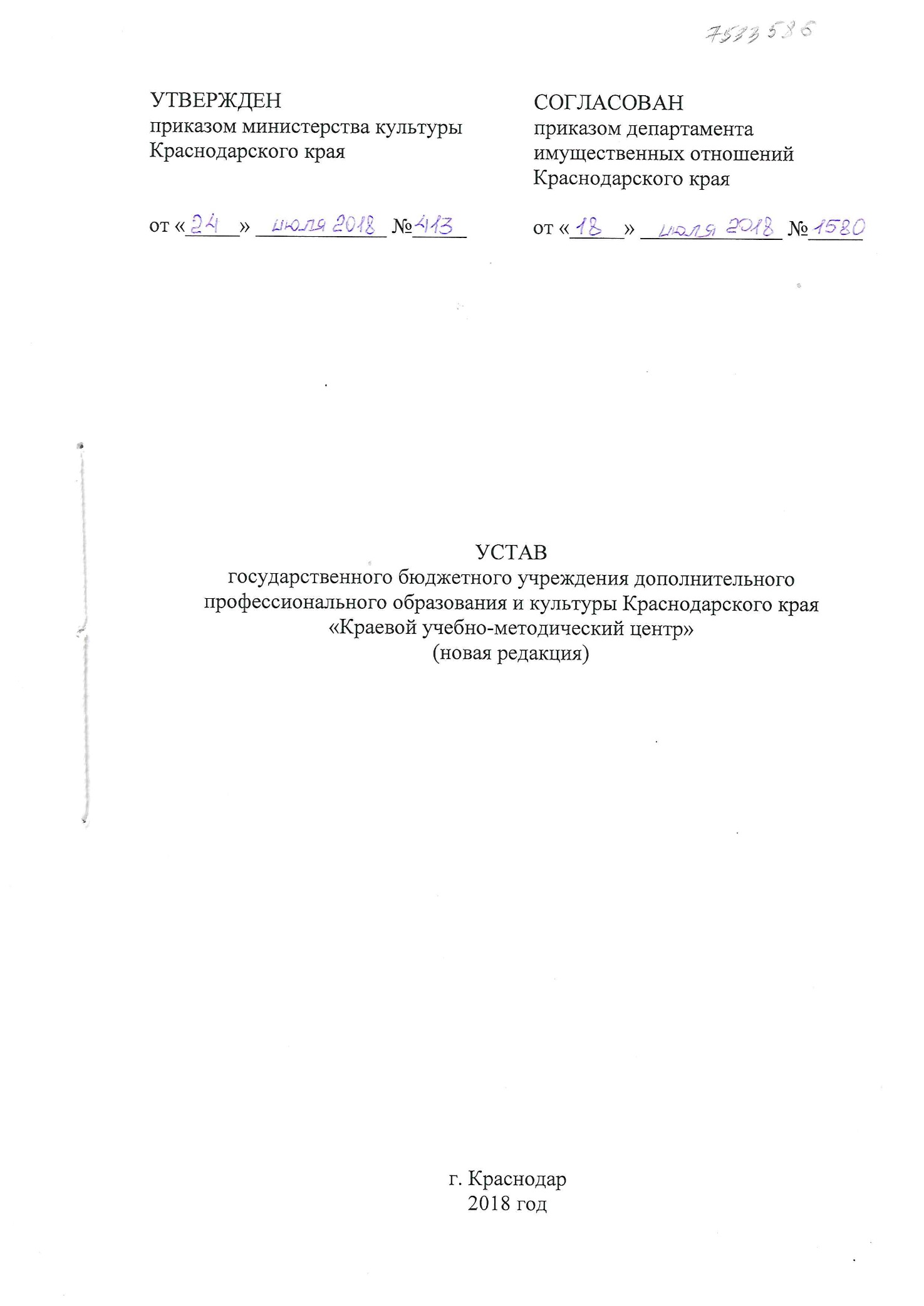 УСТАВгосударственного бюджетного учреждения дополнительного профессионального образования и культуры Краснодарского края«Краевой учебно-методический центр»(новая редакция)г. Краснодар2018 годОбщие положения1.1. Государственное бюджетное учреждение дополнительного профессионального образования и культуры Краснодарского края «Краевой учебно-методический центр», в дальнейшем именуемое «Бюджетное учреждение», создано в соответствии с распоряжением главы администрации (губернатора) Краснодарского края от 10 августа 2010 года № 739-р                  «О реорганизации государственного учреждения культуры Краснодарского края «Краевой научно-методический центр культуры» и государственного образовательного учреждения Краснодарского края «Краевой учебно-методический центр по подготовке и повышению квалификации кадров культуры и искусства» в форме слияния» и является правопреемником прав и обязанностей, указанных выше реорганизованных учреждений в соответствии с передаточными актами по состоянию на 1 ноября 2010 года.В соответствии с приказом департамента культуры Краснодарского края от 13 декабря 2010 года № 968 «Об утверждении перечней государственных бюджетных и казенных учреждений, подведомственных департаменту культуры Краснодарского края» государственное образовательное учреждение культуры Краснодарского края «Краевой учебно-методический центр культуры и повышения квалификации» переименовано в государственное бюджетное образовательное учреждение культуры Краснодарского края «Краевой учебно -методический центр культуры и повышения квалификации».Приказом министерства культуры Краснодарского края                                от 9 марта 2016 года № 76 «Об изменении наименования государственного бюджетного образовательного учреждения культуры Краснодарского края «Краевой учебно­методический центр культуры и повышения квалификации» государственное бюджетное образовательное учреждение культуры Краснодарского края «Краевой учебно-методический центр культуры и повышения квалификации» переименовано в государственное бюджетное учреждение дополнительного профессионального образования и культуры Краснодарского края «Краевой учебно-методический центр».1.2. Наименование Бюджетного учреждения:полное - государственное бюджетное учреждение дополнительного профессионального образования и культуры Краснодарского края «Краевой учебно-методический центр»;сокращенное - ГБУ ДПО и К КК КУМЦ.1.3. Бюджетное учреждение является некоммерческой организацией, собственником имущества которой является Краснодарский край.1.4. Бюджетное учреждение является юридическим лицом, находящимся в ведении министерства культуры Краснодарского края (далее – Уполномоченный орган).Функции учредителя Бюджетного учреждения осуществляет Уполномоченный орган в соответствии с законодательством Российской Федерации и Краснодарского края.Функции собственника Бюджетного учреждения осуществляют департамент имущественных отношений Краснодарского края (далее - Краевой орган по управлению государственным имуществом) и Уполномоченный орган, если иное не установлено законодательством Краснодарского края.1.5. Место нахождения Бюджетного учреждения: 350000, Российская Федерация, Краснодарский край, г. Краснодар, ул. Рашпилевская, 75-а. Почтовый адрес: 350000, Российская Федерация, Краснодарский край,
г. Краснодар, ул. Рашпилевская, 75-а.1.6. Бюджетное учреждение отвечает по своим обязательствам всем находящимся у него на праве оперативного управления имуществом, в том числе приобретенным за счет доходов, полученных от приносящей доход деятельности, за исключением особо ценного движимого имущества, закрепленного за Бюджетным учреждением собственником этого имущества или приобретенного Бюджетным учреждением за счет средств, выделенных собственником его имущества, а также недвижимого имущества независимо от того, по каким основаниям оно поступило в оперативное управление Бюджетного учреждения и за счет каких средств оно приобретено.По обязательствам Бюджетного учреждения, связанным с причинением вреда гражданам, при недостаточности имущества учреждения, на которое в соответствии с абзацем первым настоящего пункта может быть обращено взыскание, субсидиарную ответственность несет собственник имущества Бюджетного учреждения.1.7. Бюджетное учреждение может от своего имени приобретать гражданские права, соответствующие предмету и целям его деятельности, предусмотренным настоящим уставом, и нести обязанности, выступать в судах в соответствии с законодательством.1.8. Бюджетное учреждение имеет самостоятельный баланс, обособленное имущество, лицевые счета в министерстве финансов Краснодарского края, печать со своим полным наименованием.Бюджетное учреждение вправе иметь штампы и бланки со своим наименованием, зарегистрированную в установленном порядке эмблему и другие средства индивидуализации.1.9. Бюджетное учреждение считается созданным со дня внесения в установленном порядке соответствующей записи в Единый государственный реестр юридических лиц.1.10. Бюджетное учреждение не имеет филиалов и представительств.Цели, предмет и виды деятельности Бюджетного учреждения2.1. Бюджетное учреждение призвано способствовать реализации государственной культурной политики, сохранению нематериального культурного достояния и созданию условий для реализации прав граждан на свободу художественного творчества в различных видах и жанрах профессионального и самодеятельного искусства, участие в культурной жизни Краснодарского края, в том  числе: обеспечению конституционных прав граждан на доступ к культурным ценностям и культурным благам;организации методического, информационного обеспечения в области культуры;организации дополнительного профессионального образования работников государственных и муниципальных учреждений, осуществляющих деятельность в области культуры и искусства, а также педагогических работников частных организаций, осуществляющих образовательную деятельность по дополнительным общеобразовательным программам, в соответствии с Федеральным законом от 29 декабря 2012 года № 273-ФЗ «Об образовании в Российской Федерации»;оказанию содействия в работе методических служб муниципальных образований Краснодарского края;оказанию содействия в учебно-методическом, информационном, аналитическом, консультационном обеспечении деятельности учреждений, осуществляющих деятельность в области культуры и искусства;организации работы по профессиональному ориентированию, выявлению и поддержке одаренных детей, талантливой молодежи, а также творчески работающих преподавателей и других работников отрасли.2.2. Для достижения целей, указанных в п. 2.1 настоящего устава, Бюджетное учреждение в установленном законодательством порядке осуществляет следующие основные виды деятельности (предмет деятельности):2.2.1. Реализация дополнительных профессиональных программ повышения квалификации работников государственных и муниципальных учреждений, осуществляющих деятельность в области культуры и искусства, а также педагогических работников частных организаций, осуществляющих образовательную деятельность по дополнительным общеобразовательным программам, в соответствии с Федеральным законом от 29 декабря 2012 года 
№ 273-ФЗ «Об образовании в Российской Федерации».2.2.2. Организация и проведение культурно-массовых мероприятий, в том числе творческих фестивалей, выставок, конкурсов, смотров, методических семинаров, конференций и иных мероприятий.2.2.3. Оказание методической помощи (обеспечения) в области культурно-досуговой деятельности, в том числе путем консультирования работников учреждений, осуществляющих деятельность в области культуры, образовательных учреждений; распространения современной методической информации, учебных пособий, статей, иной продукции (на аудио-, фото-, видео- носителях).2.2.4. Организация и проведение конкурсно-выставочных мероприятий для учащихся и работников образовательных учреждений, а также для учащихся в возрасте от 5 до 18 лет, проживающих в Краснодарском крае, обучающихся в частных организациях, осуществляющих образовательную деятельность по дополнительным общеобразовательным программам.2.2.5. Осуществление мероприятий по комплексной независимой оценке качества условий оказания услуг организациями в области культуры в порядке, установленном законодательством Российской Федерации и Краснодарского края.Бюджетное учреждение осуществляет в соответствии с государственным заданием и (или) обязательствами перед страховщиком по обязательному социальному страхованию деятельность, связанную с выполнением работ, оказанием услуг, относящихся к его основным видам деятельности, в сфере образования и культуры.Финансовое обеспечение выполнения государственного задания Бюджетным учреждением осуществляется в виде субсидий из краевого бюджета.Бюджетное учреждение не вправе отказаться от выполнения государственного задания.Бюджетное учреждение вправе сверх установленного государственного задания, а также в случаях, определенных федеральными законами, в пределах установленного государственного задания выполнять работы, оказывать услуги, относящиеся к его основным видам деятельности, предусмотренным уставом, в сфере образования и культуры, дополнительного профессионального образования для граждан и юридических лиц за плату и на одинаковых при оказании одних и тех же услуг условиях.2.3. Бюджетное учреждение вправе осуществлять следующие виды деятельности, не являющиеся основными видами деятельности, лишь постольку, поскольку это служит достижению целей, ради которых оно создано, и соответствующие этим целям:2.3.1. Организация и проведение семинаров, творческих лабораторий, мастер-классов и других видов обучения, не сопровождающихся итоговой аттестацией и выдачей документов об образовании, по договорам с юридическими и физическими лицами.2.3.2. Реализация изделий сувенирного назначения, народно-художественного промысла, декоративно-прикладного искусства, изобразительной, печатной и иной продукции, изготовленной субъектами народно-художественных промыслов и ремесленной деятельности в соответствии с договорами гражданско-правового характера, заключаемыми с Бюджетным учреждением.2.3.3. Оказание физическим и юридическим лицам услуг в соответствии с действующим законодательством Российской Федерации по копированию аудио- и видеоматериалов, ксерокопированию документов и иных материалов на бумажных носителях.2.4. Бюджетное учреждение не вправе осуществлять виды деятельности, не предусмотренные настоящим уставом.2.5. Право Бюджетного учреждения осуществлять деятельность, на которую в соответствии с законодательством Российской Федерации требуется разрешительный документ (лицензия, свидетельство о государственной аккредитации и др.), возникает у Бюджетного учреждения со дня его получения или в указанный в нем срок и прекращается по истечении срока его действия, если иное не установлено законодательством.2.6. Создание и деятельность в Бюджетном учреждении политических партий, религиозных организаций (объединений) не допускается.Содержание и организация образовательного процесса3.1. Бюджетное учреждение самостоятельно в осуществлении образовательного процесса в пределах, определенных действующим законодательством Российской Федерации, Краснодарского края и настоящим уставом. Общие требования к организации образовательного процесса по образовательным программам дополнительного профессионального образования в Бюджетном учреждении регулируются его локальными актами.3.2. Дополнительное профессиональное образование в Бюджетном учреждении осуществляется посредством реализации дополнительных профессиональных программ (повышение квалификации).3.3. Дополнительное профессиональное образование реализуется Бюджетным учреждением в соответствии с ежегодно разрабатываемой образовательной программой (далее – образовательная программа), целью которой является повышение уровня профессионального мастерства в рамках имеющейся квалификации работников государственных и муниципальных учреждений, осуществляющих деятельность в области культуры и искусства, педагогических работников частных организаций, осуществляющих образовательную деятельность по дополнительным общеобразовательным программам, развитие их профессиональной компетенции, овладение новыми технологиями путем предоставления современных образовательных услуг.3.4. При приеме на обучение Бюджетное учреждение обеспечивает соблюдение прав граждан на образование, установленных законодательством Российской Федерации и Краснодарского края.3.5. Правила приема слушателей разрабатываются Бюджетным учреждением самостоятельно и закрепляются локальным актом Бюджетного учреждения.3.6. Бюджетное учреждение вправе проводить выездные курсы повышения квалификации, семинары, стажировки, консультативные мероприятия для работников учреждений в области культуры и искусства по заявкам государственных и муниципальных учреждений, органов местного самоуправления в области культуры муниципальных образований Краснодарского края.3.7. Освоение дополнительной профессиональной программы включает краткосрочные курсы повышения квалификации (от 16 до 72 часов) с проведением итоговой аттестации и выдачей удостоверения. 3.8. Проведение лекций, стажировок, семинаров, семинаров-практикумов, творческих лабораторий, индивидуальных мастер-классов и других видов обучения, не сопровождающихся итоговой аттестацией и выдачей документов об образовании и (или) квалификации, может не ограничиваться количеством слушателей в группе. 3.9. Бюджетное учреждение вправе приглашать специалистов, осуществляющих обучение на условиях почасовой оплаты на основе договоров, заключенных с Бюджетным учреждением, в порядке, установленном законодательством Российской Федерации, Краснодарского края и локальным актом Бюджетного учреждения.3.10. Учебный процесс осуществляется в течение календарного года. Продолжительность учебного процесса, его содержание, определяются в соответствии с годовым календарным графиком, утверждаемым приказом руководителя Бюджетного учреждения.3.11. Все реализуемые Бюджетным учреждением дополнительные профессиональные программы включаются в каталог, содержащий краткое содержание образовательных программ и реестр дополнительных профессиональных программ на календарный год, кодифицируются и размещаются на официальном сайте Бюджетного учреждения в информационно-телекоммуникационной сети «Интернет».Имущество Бюджетного учреждения4.1. Имущество Бюджетного учреждения принадлежит ему на праве оперативного управления в соответствии с Гражданским кодексом Российской Федерации.4.2. Право оперативного управления имуществом, в отношении которого собственником принято решение о закреплении за Бюджетным учреждением, возникает у Бюджетного учреждения с момента передачи имущества, если иное не установлено законом и иными правовыми актами или решением собственника.Бюджетное учреждение обеспечивает осуществление государственной регистрации права оперативного управления на недвижимое имущество и сделок с ним в случаях и порядке, предусмотренных законом.4.3. Плоды, продукция и доходы от использования имущества, находящегося в оперативном управлении Бюджетного учреждения, а также имущество, приобретенное Бюджетным учреждением по договору или иным основаниям, поступают в оперативное управление Бюджетного учреждения в порядке, установленном Гражданским кодексом Российской Федерации, другими законами и иными правовыми актами для приобретения права собственности.4.4. Право оперативного управления имуществом прекращается по основаниям и в порядке, предусмотренным Гражданским кодексом Российской Федерации, другими законами и иными правовыми актами для прекращения права собственности, а также в случаях правомерного изъятия имущества у Бюджетного учреждения по решению собственника.4.5. Бюджетное учреждение в отношении имущества, находящегося у него на праве оперативного управления, обеспечивает его бухгалтерский учет, инвентаризацию, сохранность и несет бремя расходов на его содержание.4.6. Бюджетное учреждение не вправе без согласия Уполномоченного органа, согласованного с Краевым органом по управлению государственным имуществом, распоряжаться особо ценным движимым имуществом, закрепленным за ним собственником или приобретенным Бюджетным учреждением за счет средств, выделенных ему собственником на приобретение такого имущества, а также недвижимым имуществом, если иной порядок согласования не установлен законодательством Краснодарского края.Остальным имуществом, находящимся у него на праве оперативного управления, Бюджетное учреждение вправе распоряжаться самостоятельно, если иное не установлено законом.4.7. Крупная сделка может быть совершена Бюджетным учреждением только с предварительного согласия Уполномоченного органа.Крупной сделкой признается сделка или несколько взаимосвязанных сделок, связанная с распоряжением денежными средствами, отчуждением иного имущества (которым в соответствии с федеральным законом бюджетное учреждение вправе распоряжаться самостоятельно), а также с передачей такого имущества в пользование или в залог при условии, что цена такой сделки либо стоимость отчуждаемого или передаваемого имущества превышает 10 процентов балансовой стоимости активов Бюджетного учреждения, определяемой по данным его бухгалтерской отчетности на последнюю отчетную дату.4.8. Сделка, в совершении которой имеется заинтересованность, определяемая в соответствии со статьей 27 Федерального закона
от 12 января 1996 года № 7-ФЗ «О некоммерческих организациях», подлежит предварительному одобрению Уполномоченным органом.4.9. Бюджетное учреждение не вправе размещать денежные средства на депозитах в кредитных организациях, а также совершать сделки с ценными бумагами, если иное не предусмотрено федеральными законами.4.10. Бюджетное учреждение вправе с согласия Уполномоченного органа, согласованного с Краевым органом по управлению государственным имуществом, передавать некоммерческим организациям в качестве их учредителя или участника денежные средства (если иное не установлено условиями их предоставления) и иное имущество, за исключением особо ценного движимого имущества, закрепленного за ним собственником или приобретенного Бюджетным учреждением за счет средств, выделенных ему собственником на приобретение такого имущества, а также недвижимого имущества.В случаях и порядке, предусмотренных федеральными законами, Бюджетное учреждение вправе вносить имущество, указанное в первом абзаце настоящего пункта, в уставный капитал хозяйственных обществ или складочный капитал хозяйственных партнерств либо иным образом передавать им это имущество в качестве их учредителя или участника.4.11. Бюджетное учреждение не вправе совершать сделки, возможными последствиями которых является отчуждение или обременение имущества, закрепленного за Бюджетным учреждением, или имущества, приобретенного за счет средств, выделенных этому учреждению из краевого бюджета, если иное не установлено законодательством Российской Федерации.4.12. Земельный участок, необходимый для выполнения Бюджетным учреждением своих уставных задач, предоставляется ему на праве постоянного (бессрочного) пользования в соответствии с действующим законодательством.4.13. Права Бюджетного учреждения на объекты интеллектуальной собственности регулируются законодательством Российской Федерации.4.14. Контроль за использованием по назначению и сохранностью имущества, закрепленного за Бюджетным учреждением на праве оперативного управления, осуществляют Краевой орган по управлению государственным имуществом и Уполномоченный  орган в соответствии с действующим законодательством.5. Права и обязанности Бюджетного учреждения5.1. Для выполнения уставных целей Бюджетное учреждение имеет право в порядке, установленном действующим законодательством Российской Федерации:создавать филиалы, представительства;утверждать положения о филиалах, представительствах, назначать их руководителей, принимать решения о прекращении деятельности филиалов, представительств;заключать договоры с юридическими и физическими лицами, не противоречащие законодательству Российской Федерации, а также целям и предмету деятельности Бюджетного учреждения;разрабатывать и утверждать по согласованию с Уполномоченным органом программу развития Бюджетного учреждения;совершенствовать в процессе осуществления деятельности образовательные технологии и обучение, в том числе с применением информационных и электронных технологий;предоставлять учебные классы с техническим оборудованием организациям для проведения культурно-образовательных мероприятий в порядке, установленном действующим законодательством;передавать в установленном законом порядке в аренду или безвозмездное пользование государственное имущество Краснодарского края, закрепленное за Бюджетным учреждением на праве оперативного управления по согласованию с Уполномоченным органом.привлекать в порядке, установленном действующем законодательством Российской Федерации, юридических лиц (коммерческих и некоммерческих организаций), индивидуальных предпринимателей для оказания услуг или выполнения работ по изготовлению изделий сувенирного назначения, народно-художественного промысла, декоративно-прикладного искусства, изобразительной, печатной и иной продукции, путем заключения договоров гражданско-правового характера с Бюджетным учреждением.5.2. Бюджетное учреждение обязано:обеспечивать эффективное достижение целей, установленных настоящим уставом;обеспечивать выполнение государственного задания;вести бухгалтерский учет, представлять бухгалтерскую отчетность и статистическую отчетность в порядке, установленном законодательством Российской Федерации;обеспечивать своевременно и в полном объеме выплату работникам заработной платы и иных выплат, производить индексацию заработной платы в соответствии с действующим законодательством Российской Федерации;обеспечивать своим работникам безопасные условия труда и нести ответственность, в порядке, установленном законодательством Российской Федерации, за ущерб, причиненный их здоровью и трудоспособности;обеспечивать гарантированные условия труда и меры социальной защиты своих работников;обеспечивать учет и сохранность документов по личному составу, а также своевременную передачу их на государственное хранение в установленном порядке;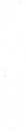 обеспечивать сохранность имущества, закрепленного за Бюджетным учреждением на праве оперативного управления, использовать его эффективно и строго по назначению.5.3. Бюджетное учреждение вправе осуществлять иные права и нести иные обязанности в соответствии с действующим законодательством и настоящим уставом.5.4. Бюджетное учреждение обеспечивает открытость и доступность информации о своей деятельности посредством размещения открытых данных на официальном сайте Бюджетного учреждения в информационно-телекоммуникационной сети «Интернет», в том числе на официальном сайте для размещения информации о государственных и муниципальных учреждениях в информационно-телекоммуникационной сети «Интернет» (www.bus.gov.ru) в порядке, устанавливаемом Правительством Российской Федерации.6. Порядок управления деятельностью Бюджетного учреждения6.1. Бюджетное учреждение возглавляет Руководитель, назначаемый на эту должность и освобождаемый от нее Уполномоченным органом в установленном законодательством порядке.Права и обязанности Руководителя, а также основания для прекращения трудовых отношений с ним регламентируются трудовым договором, заключаемым c Руководителем Уполномоченным органом на срок до 5 лет.6.2. Руководитель действует от имени Бюджетного учреждения без доверенности, представляет его интересы на территории Российской Федерации и за ее пределами.Руководитель действует на принципе единоначалия и несет ответственность за последствия своих действий в соответствии с законодательством Российской Федерации, законодательством Краснодарского края, настоящим уставом и заключенным с ним трудовым договором.6.3. Руководитель в соответствии с законодательством осуществляет следующие полномочия:осуществляет прием и увольнение работников Бюджетного учреждения, расстановку кадров, распределение должностных обязанностей;несет ответственность за уровень квалификации работников Бюджетного учреждения;вносит предложения в Уполномоченный орган о структуре и штатном расписании Бюджетного учреждения;обеспечивает рациональное использование имущества, в том числе финансовых средств, принадлежащих Бюджетному учреждению.6.4. Руководитель вправе наделить заместителя руководителя правом подписи документов Бюджетного учреждения по вопросам, отнесенным к его компетенции, в соответствии с локальными нормативными актами Бюджетного учреждения в случаях, не противоречащих законодательству Российской Федерации и Краснодарского края.6.5. В соответствии с Федеральными законами «Об обороне»,                   «О воинской обязанности и военной службе» и «О мобилизационной подготовке и мобилизации в Российской Федерации» Руководитель:организует воинский учет граждан, пребывающих в запасе, и граждан, подлежащих призыву на военную службу;создает необходимые условия для выполнения работниками воинской обязанности;представляет отчетные документы и другие сведения в органы местного самоуправления и военные комиссариаты;выполняет договорные обязательства, а в военное время - и государственные заказы по установленным заданиям;проводит бронирование военнообязанных граждан при наличии мобилизационных заданий, установленных уполномоченными на то государственными органами;обеспечивает своевременное оповещение и явку граждан, подлежащих призыву на военную службу по мобилизации и состоящих с Бюджетным учреждением в трудовых отношениях, на сборные пункты или в воинские части;обеспечивает поставку техники на сборные пункты или в воинские части в соответствии с планами мобилизации;является начальником штаба гражданской обороны Бюджетного учреждения.6.6. Органом управления Бюджетного учреждения является Общее собрание работников, действующее на основании принципа коллегиальности, определяющее основные направления развития Бюджетного учреждения.7. Финансовое обеспечение и хозяйственная деятельность Бюджетного учреждения7.1. Бюджетное учреждение самостоятельно осуществляет финансово-хозяйственную деятельность в пределах, установленных законодательством Российской Федерации и Краснодарского края.7.2. Финансовое обеспечение деятельности Бюджетного учреждения осуществляется за счет:7.2.1. Бюджетных ассигнований;7.2.2. Средств, получаемых от приносящей доход деятельности, в том числе:добровольных пожертвований;средств, поступающих от прочих операций, непосредственно не связанных с производством продукции, выполнением работ, оказанием платных услуг (средств, вырученных от реализации материалов, полученных при списании основных средств, а также сдачи макулатуры, металлолома, отходов черных, цветных, драгоценных металлов и другое);средств от страховых выплат, поступающих в качестве возмещения ущерба в результате наступления страхового случая;средств, поступающих от сдачи в аренду имущества, закрепленного за Бюджетным учреждением в порядке, установленном законодательством Российской Федерации и Краснодарского края;7.2.3. Иных источников в соответствии с действующим законодательством Российской Федерации и Краснодарского края.7.3. Финансовое обеспечение выполнения государственного задания осуществляется в порядке, установленном Уполномоченным органом, с учетом расходов на содержание недвижимого имущества и особо ценного движимого имущества, закрепленных за Бюджетным учреждением Уполномоченным органом или приобретенных Бюджетным учреждением за счет средств, выделенных ему Уполномоченным органом на приобретение такого имущества, расходов на уплату налогов, в качестве объекта налогообложения по которым признается соответствующее имущество, в том числе земельные участки.В случае сдачи в аренду с согласия Уполномоченного органа недвижимого имущества и особо ценного движимого имущества, закрепленного за Бюджетным учреждением Уполномоченным органом, или приобретенного Бюджетным учреждением за счет средств, выделенных ему Уполномоченным органом на приобретение такого имущества, финансовое обеспечение содержания такого имущества Уполномоченным органом не осуществляется.8. Реорганизация и ликвидация Бюджетного учреждения8.1. Реорганизация Бюджетного учреждения осуществляется в установленном законодательством Российской Федерации порядке.8.2. В случаях, установленных законом, реорганизация Бюджетного учреждения в форме его разделения или выделения из его состава другого юридического лица (юридических лиц) осуществляется по решению уполномоченных государственных органов или по решению суда.8.3. Реорганизация влечет за собой переход прав и обязанностей Бюджетного учреждения к его правопреемнику в соответствии с действующим законодательством Российской Федерации.8.4. Бюджетное учреждение считается реорганизованным, за исключением случаев реорганизации в форме присоединения, с момента государственной регистрации вновь возникших юридических лиц.При реорганизации Бюджетного учреждения в форме присоединения к нему другого юридического лица Бюджетное учреждение считается реорганизованным с момента внесения в Единый государственный реестр юридических лиц записи о прекращении деятельности присоединенного юридического лица.8.5. Бюджетное учреждение может быть ликвидировано в порядке, установленном законодательством Российской Федерации.8.6. Ликвидация Бюджетного учреждения влечет его прекращение без перехода прав и обязанностей в порядке правопреемства к другим лицам.С момента назначения ликвидационной комиссии к ней переходят полномочия по управлению делами Бюджетного учреждения. Ликвидационная комиссия от имени ликвидируемого Бюджетного учреждения выступает в суде.Ликвидационная комиссия составляет ликвидационные балансы и представляет их Уполномоченному органу для утверждения и осуществляет иные действия по ликвидации Бюджетного учреждения в соответствии с законодательством.8.7. Распоряжение оставшимся после удовлетворения требований кредиторов имуществом ликвидируемого Бюджетного учреждения осуществляется Краевым органом по управлению государственным имуществом в установленном законодательством порядке.8.8. Ликвидация Бюджетного учреждения считается завершенной, а Бюджетное учреждение - прекратившим существование после внесения записи об этом в Единый государственный реестр юридических лиц.8.9. При ликвидации и реорганизации Бюджетного учреждения увольняемым работникам гарантируется соблюдение их прав и интересов в соответствии с законодательством Российской Федерации.8.10. При реорганизации и ликвидации Бюджетного учреждения все документы (управленческие, финансово-хозяйственные, по личному составу и другие) передаются в порядке, установленном действующим законодательством Российской Федерации, в государственный архив.9. Локальные нормативные акты Бюджетного учреждения9.1. Бюджетное учреждение принимает локальные нормативные акты по основным вопросам организации и осуществления деятельности в пределах своей компетенции в соответствии с законодательством Российской Федерации.9.2. При принятии локальных нормативных актов, затрагивающих права работников Бюджетного учреждения, а также в случаях, предусмотренных трудовым законодательством Российской Федерации, учитывается мнение профсоюзного органа.9.3. Нормы локальных нормативных актов, ухудшающие положение работников Бюджетного учреждения по сравнению с нормами действующего законодательства Российской Федерации и Краснодарского края, либо принятые с нарушением установленного порядка, не применяются и подлежат отмене Бюджетным учреждением.10. Заключительные положения10.1. Внесение изменений в устав, утверждение устава Бюджетного учреждения в новой редакции осуществляется в порядке, установленном постановлением главы администрации (губернатора) Краснодарского края         от 23 сентября 2010 года № 808 «Об утверждении Порядка принятия решения о создании, реорганизации, ликвидации, проведения реорганизации, ликвидации, изменения типа государственных учреждений Краснодарского края, а также об утверждении уставов государственных учреждений Краснодарского края и внесения в них изменений».10.2. Все изменения и дополнения к настоящему уставу после согласования с Краевым органом по управлению государственным имуществом и утверждения Уполномоченным органом подлежат государственной регистрации в установленном порядке.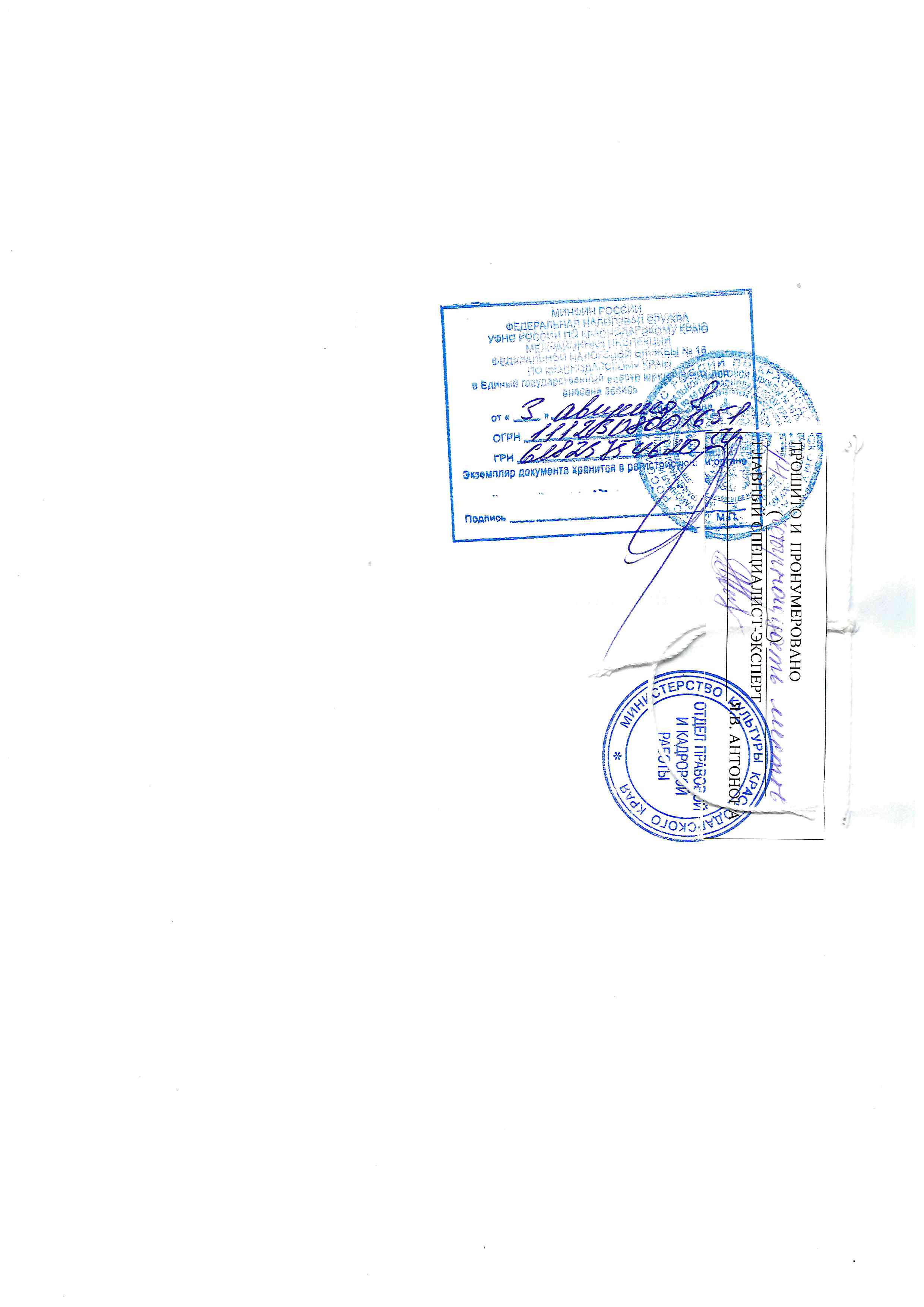 УТВЕРЖДЕНприказом министерства культуры Краснодарского краяот «_____» ____________ №_____СОГЛАСОВАНприказом департамента имущественных отношений Краснодарского краяот «_____» _____________ №_____